许昌市魏都区交通运输局“西外环西移工程采购第三方咨询服务机构”招 标 文 件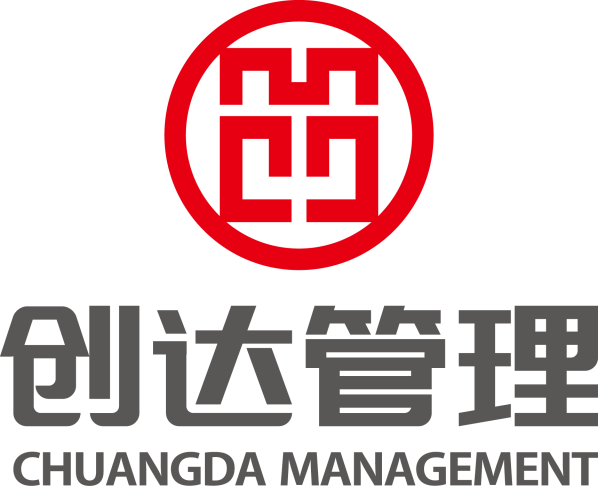 项目编号：JZFCG-G2019088号      采购单位：许昌市魏都区交通运输局代理机构：河南创达建设工程管理有限公司二零一九年八月招标文件目录第一章 招标公告第二章 项目需求第三章 投标人须知前附表第四章 投标人须知一、概念释义二、招标文件说明三、投标文件的编制四、投标文件的递交五、开标和评标六、定标和授予合同第五章 政府采购政策功能第六章 资格审查与评标第七章 合同条款及格式第八章 投标文件有关格式第一章 招标公告许昌市魏都区交通运输局“西外环西移工程采购第三方咨询服务机构”招标公告河南创达建设工程管理有限公司受许昌市魏都区交通运输局的委托，就”西外环西移工程采购第三方咨询服务机构”进行公开招标，现邀请符合资格条件的供应商参加本项目投标。一、项目基本情况（一）项目名称：许昌市魏都区交通运输局”西外环西移工程采购第三方咨询服务机构”（二）项目编号：JZFCG-G2019088号（三）采购方式：公开招标（四）采购需求：按照许昌市魏都区政府持续实施“承东接南、北连西进、长短结合、城乡并进”的发展思路，以及要主动融入郑许一体化的要求。魏都区交通运输局拟采购第三方咨询服务机构，服务本区道路交通，为项目建设管理提供服务。本项目共分为2个标包。A包：造价咨询单位1家，为许昌市魏都区交通运输局提供项目预、结算等服务（具体以实际委托为准）。B包： 招标代理机构1家，为许昌市魏都区交通运输局提供工程项目招标代理服务（具体以实际委托为准）。（五）服务期限：以合同约定为准。（六）服务地点：许昌市魏都区。二、需要落实的政府采购政策若参与本项目的投标人为中小微型企业，根据《中华人民共和国政府采购法》、《中华人民共和国政府采购法实施条例》、《政府采购货物和服务招标投标管理办法》等规定，落实相关政府采购政策。三、供应商资格要求（一）具备《中华人民共和国政府采购法》第二十二条规定条件并提供相关材料。（二）A包： 投标人须具备工程造价咨询乙级及以上资质证书。项目负责人需具备国家注册造价师资格。B包：投标人须具有招标代理经营范围，具有招标工作必备的开评标场地和监控设备设施，且办理有CA数字证书，并提供证明材料。项目负责人需具备招标代理从业资格，具有中级及以上职称证书，熟悉招投标相关法律、法规和政府部门相关规定，熟悉各项招标业务流程。（三）未被列入“信用中国”网站(www.creditchina.gov.cn)失信被执行人、重大税收违法案件当事人名单、政府采购严重违法失信名单的投标人；“中国政府采购网” (www.ccgp.gov.cn)政府采购严重违法失信行为记录名单的投标人；“国家企业信用公示系统”网站（www.gsxt.gov.cn）严重违法失信企业名单（黑名单）的投标人。（四）投标人可以对多个标包进行投标，但只能按先后顺序中取一个标包。（五）本项目不接受联合体投标，不得转包、挂靠及违法分包。四、采购文件的获取（一）网上下载招标文件1、持CA数字认证证书，登录【全国公共资源交易平台（河南省•许昌市）】“系统用户注册”入口http://221.14.6.70:8088/ggzy/eps/public/RegistAllJcxx.html）进行免费注册登记（详见“常见问题解答-诚信库网上注册相关资料下载”）；2、在投标截止时间前均可登录【全国公共资源交易平台（河南省•许昌市）】“投标人/供应商登录”入口（http://221.14.6.70:8088/ggzy/）自行下载招标文件（详见“常见问题解答-交易系统操作手册”）。（二）未通过《全国公共资源交易平台（河南省•许昌市）》下载招标文件的投标人,拒收其递交的投标文件。(三)招标文件售价300元/套，投标人在递交投标文件时向采购代理机构交纳采购文件费用，售后不退。五、投标截止时间、开标时间及地点（一）投标截止及开标时间：2019年9月16日8 时30分（北京时间），逾期提交或不符合规定的投标文件不予接受。（二）开标地点：许昌市公共资源交易中心（龙兴路与竹林路交汇处公共资源大厦）三楼开标二室。（三） 本项目为全流程电子化交易项目，投标人须提交电子投标文件和纸质投标文件，招标文件要求提供的原件除外。1、加密电子投标文件（.file格式）须在投标截止时间（开标时间）前通过《全国公共资源交易平台(河南省▪许昌市)》公共资源交易系统成功上传。2、纸质投标文件（正本1份、副本1份）和备份文件1份（使用电子介质存储）在投标截止时间（开标时间）前递交至本项目开标地点。六、本次招标公告同时在《中国政府采购网》、《河南省政府采购网》、《许昌市政府采购网》、《全国公共资源交易平台（河南省•许昌市）》发布。七、公告期限自本公告发布之日起5个工作日。八、联系方式采 购 人：许昌市魏都区交通运输局联 系 人：胡女士联系电话：13849866668地    址：许昌市魏都区政府 招标代理：河南创达建设工程管理有限公司联 系 人：任先生 联系电话：18103747289            地    址：许昌市芙蓉电子商务产业园众创大厦17层许昌市魏都区交通运输局2019年8 月21日温馨提示：本项目为全流程电子化交易项目，请认真阅读招标文件，并注意以下事项。1.投标人应按招标文件规定编制、提交电子投标文件和纸质投标文件。开、评标现场不接受投标人递交的备份电子投标文件和纸质投标文件以外的其他资料，招标文件要求提供原件的除外。2.电子文件下载、制作、提交期间和开标（电子投标文件的解密）环节，投标人须使用CA数字证书（证书须在有效期内）。3.电子投标文件的制作3.1 投标人登录《全国公共资源交易平台(河南省▪许昌市)》公共资源交易系统（http://221.14.6.70:8088/ggzy/）下载“许昌投标文件制作系统SEARUN V1.0”，按招标文件要求制作电子投标文件。电子投标文件的制作，参考《全国公共资源交易平台(河南省▪许昌市)》公共资源交易系统——组件下载——交易系统操作手册（投标人、供应商）。3.2 投标人须将招标文件要求的资质、业绩、荣誉及相关人员证明材料等资料原件扫描件（或图片）制作到所提交的电子投标文件中。3.3投标人对同一项目多个标段进行投标的，应分别下载所投标段的招标文件，按标段制作电子投标文件，并按招标文件要求在相应位置加盖投标人电子印章和法人电子印章。一个标段对应生成一个文件夹（xxxx项目xx标段）, 其中包含2个文件和1个文件夹。后缀名为“.file”的文件用于电子投标使用，后缀名为“.PDF”的文件用于打印纸质投标文件，名称为“备份”的文件夹使用电子介质存储，供开标现场备用。4.加密电子投标文件的提交4.1加密电子投标文件应在招标文件规定的投标截止时间（开标时间）之前成功提交至《全国公共资源交易平台(河南省▪许昌市)》公共资源交易系统（http://221.14.6.70:8088/ggzy/）。投标人应充分考虑并预留技术处理和上传数据所需时间。4.2 投标人对同一项目多个标段进行投标的，加密电子投标文件应按标段分别提交。4.3 加密电子投标文件成功提交后，投标人应打印“投标文件提交回执单”供开标现场备查。5.评标依据5.1采用全流程电子化交易评标时，评标委员会以投标人提供的与原件相一致的业绩、资格证书的电子投标文件为依据评标，现场评审要求提供相关业绩、人员资格证书原件的以现场提供的原件为准，无法提供原件的不予认定。5.2全流程电子化交易如因系统异常情况无法完成，将以人工方式进行。评标委员会以纸质投标文件为依据评标。第二章　项目需求本项目需实现的功能或者目标：按照许昌市魏都区政府持续实施“承东接南、北连西进、长短结合、城乡并进”的发展思路，以及要主动融入郑许一体化的要求。魏都区交通运输局拟 “采购第三方咨询服务机构”，服务本区道路交通，为项目建设管理提供服务。二、采购清单本项目共分为2个标包。A包：造价咨询单位1家，为许昌市魏都区交通运输局提供项目预、结算等服务（具体以实际委托为准）。B包： 招标代理机构1家，为许昌市魏都区交通运输局提供工程项目招标代理服务（具体以实际委托为准）。三、采购标的执行标准：国家、地方、行业有关标准。四、服务标准、期限、效率等要求：1、服务期限：以合同约定为准。2、效    率：根据投标人在投标文件中承诺的响应时间。★五、采购标的的其他技术、服务等要求服务要求：各中标服务机构在接受招标人委托的项目服务时，派出完成该项目的工作人员必须是此次投标的项目组成人员，且能胜任项目相关工作。中介机构及其执业人员，应当按照委托合同约定，独立、客观、公正地履行职责，为委托单位和监管单位提供真实可靠的业务报告，未经招标人同意，不得将受托业务分包或转托于其他任何中介机构。非许昌地区投标人须在许昌地区设有固定办公场所和常驻人员（须提供相关证明材料）或承诺中标后1个月内在许昌设立办事机构及委派常驻人员并报采购人备案。★六、验收标准1、委托人在服务项目结束后一周内，按照合同约定的服务项目及标准，对受托人服务质量进行履约验收评价，填写《服务质量评价表》送交许昌市魏都区交通运输局备案。2、按照招标文件要求、投标文件响应和承诺验收。3、符合国家的法律、法规和行业规范以及有关的制度、规章和规定等。 七、资金支付1、支付方式：银行转账。2、支付时间及条件：完成某项目后，一个月内结清服务费。八、其他要求1、投标人应就该项目完整投标，否则为无效投标。2、本项目招标文件中加★项为不允许偏离的实质性要求和条件，无加★的视为不允许负偏离。（如果有的话）3、投标文件中须有详细的实施（技术）方案，否则为无效投标。第三章 投标人须知前附表招标文件中凡标有★条款均为实质性要求条款，投标文件须完全响应，未实质响应的，按照无效投标处理。第四章 投标人须知一、概念释义适用范围本招标文件仅适用于本次“投标邀请”中所述采购项目。本招标文件解释权属于“投标邀请”所述的采购人。定义“采购项目”：“投标人须知前附表”中所述的采购项目。“招标人”：“投标人须知前附表”中所述的组织本次招标的代理机构和采购人。“采购人或委托人”：是指依法进行政府采购的国家机关、事业单位、团体组织。采购人名称、地址、电话、联系人见“投标人须知前附表”。“代理机构”：接受采购人委托，代理采购项目的采购代理机构。代理机构名称、地址、电话、联系人见“投标人须知前附表”。采购代理机构及其分支机构不得在所代理的采购项目中投标或者代理投标，不得为所代理的采购项目的投标人参加本项目提供投标咨询。许昌市政府采购中心作为代理本项目的集采机构。“潜在投标人或供应商”指符合《中华人民共和国政府采购法》及相关法律法规和本招标文件的各项规定，且按照本项目招标公告及招标文件规定的方式获取招标文件的法人、其他组织或者自然人。“投标人或供应商”：是指符合《中华人民共和国政府采购法》及相关法律法规和本招标文件的各项规定，响应招标、参加投标竞争，从招标人处按规定获取招标文件，并按照招标文件要求向招标人提交投标文件的法人、其他组织或者自然人。招标文件中凡标有“★”的条款均系实质性要求条款。 “政府投资项目”：是指政府作为投资主体的投资项目，主要指公共事业、基础设施等方面的公益性项目。合格的投标人或供应商在中华人民共和国境内注册，具有本项目生产、制造、供应或服务实施能力，符合、承认并承诺履行本招标文件各项规定的法人、其他组织或者自然人。符合本项目“投标邀请”和“投标人须知前附表”中规定的合格投标人所必须具备的条件。政府采购活动中查询及使用投标人信用记录的具体要求为：投标人未被列入失信被执行人、重大税收违法案件当事人名单、政府采购严重违法失信名单、政府采购严重违法失信行为记录名单、严重违法失信企业名单（黑名单）（联合体形式投标的，联合体成员存在不良信用记录，视同联合体存在不良信用记录）。单位负责人为同一人或者存在直接控股、管理关系的不同供应商，不得参加同一合同项下的政府采购活动；除单一来源采购项目外，为采购项目提供整体设计、规范编制或者项目管理、监理、检测等服务的供应商，不得再参加该采购项目的其他采购活动。法律、行政法规规定的其他条件。合格的货物或服务投标人提供的货物应当符合招标文件的要求，并且其质量完全符合国家标准、行业标准或地方标准，均有标准的以高（严格）者为准。没有国家标准、行业标准和企业标准的，按照通常标准或者符合采购目的的特定标准确定。投标人所提供的服务应当没有侵犯任何第三方的知识产权、技术秘密等合法权利，并符合国家法律法规、地方政策和行业规范。投标费用不论投标的结果如何，投标人均应自行承担所有与投标有关的全部费用，招标人在任何情况下均无义务和责任承担这些费用。信息发布本采购项目需要公开的有关信息，包括招标公告、招标文件澄清或修改公告、中标公告以及延长投标截止时间等与招标活动有关的通知，招标人均将通过在《中国政府采购网》、《河南省政府采购网》、《许昌市政府采购网》和《全国公共资源交易平台（河南省·许昌市）》公开发布。投标人在参与本采购项目招投标活动期间，请及时关注以上媒体上的相关信息，投标人因没有及时关注而未能如期获取相关信息，及因此所产生的一切后果和责任，由投标人自行承担，招标人在任何情况下均不对此承担任何责任。采购代理机构代理费用收取标准和方式7.1 收取标准:详见投标人须知前附表。7.2 收取方式：一次性以银行划账、电汇、汇票或支票的形式支付。其他本“投标人须知”的条款如与“投标邀请”、“项目需求”、“投标人须知前附表”和“资格审查与评标”就同一内容的表述不一致的，以“投标邀请”、“项目需求”、“投标人须知前附表”和“资格审查与评标”中规定的内容为准。二、招标文件说明招标文件构成招标文件由以下部分组成：（1）投标邀请（招标公告）（2）项目需求（3）投标人须知前附表（4）投标人须知（5）政府采购政策功能（6）资格审查与评标（7）合同条款及格式（8）投标文件有关格式（9）本项目招标文件的澄清、答复、修改、补充内容、相关文件规定、办法等投标人应认真阅读、并充分理解招标文件的全部内容（包括所有的附件、补充、修改内容、重要事项、格式、条款和服务技术规范及要求等），按招标文件要求和规定编制投标文件，并保证所提供的全部资料的真实性，若投标人没有按照招标文件要求提交全部资料（如评审现场要求的证明、证书、合同等资料原件）或者投标文件没有对招标文件在各方面都做出实质性响应，可能导致其投标被认定为投标无效。投标人应认真了解本次招标的具体工作要求、工作范围以及职责，了解一切可能影响投标报价的资料。一经中标，不得以不完全了解项目要求、项目情况等为借口而提出额外补偿等要求，否则，由此引起的一切后果由中标人负责。现场考察、开标前答疑会本次招标不组织现场考察，不召开标前答疑会。招标文件的澄清或修改在投标截止期前，无论出于何种原因，招标人可主动地或在解答潜在投标人提出的澄清问题时对招标文件进行修改。招标人可以对已发出的招标文件进行必要的澄清或者修改。澄清或者修改的内容可能影响投标文件编制的，招标人将在投标截止时间15日前，在财政部门指定的政府采购信息发布媒体和《全国公共资源交易平台（河南省·许昌市）》发布更正公告。澄清或修改公告的内容为招标文件的组成部分，并对投标人具有约束力。当招标文件与澄清或修改公告就同一内容的表述不一致时，以最后发出的文件内容为准。如果澄清或者修改发出的时间距规定的投标截止时间不足15日，招标人将顺延提交投标文件的截止时间。三、投标文件的编制投标的语言及计量单位投标人提交的投标文件以及投标人与招标人就有关投标事宜的所有来往书面文件均应使用中文。除签名、盖章、专用名称等特殊情形外，以中文以外的文字表述的投标文件视同未提供。投标计量单位，招标文件已有明确规定的，使用招标文件规定的计量单位；招标文件没有规定的，一律采用中华人民共和国法定计量单位。中标后对受委托项目的投标报价13.1本次招标项目的投标及中标后对受委托项目均以人民币为计算单位。采购人不得向投标人索要或者接受其给予的赠品、回扣或者与采购无关的其他商品、服务。投标人应对受委托项目要求的全部内容进行报价，少报漏报将导致其投标为非实质性响应予以拒绝。后委托项目时投标人应当按照国家相关规定及参照《许昌市市级政府购买中介机构服务管理暂行办法（试行）》，结合自身服务水平和承受能力进行报价。投标报价应是履行合同及受委托项目的最终价格，除“项目需求”中另有说明外，投标报价应当是投标人为提供本项目及受委托项目所要求的全部服务所发生的一切成本、税费和利润，包括人工（含工资、社会统筹保险金、加班工资、工作餐、相关福利、关于人员聘用的费用等）、设备、国家规定检测、外发包、材料（含辅材）、管理、税费及利润等。委托项目若涉及到运输、安装、集成、调试、验收、备品和工具等费用均包含在投标报价中。本次招标不接受可选择或可调整的投标方案和报价，任何有选择的或可调整的投标方案和报价将被视为非实质性响应投标而作无效投标处理。报价不得高于受委托项目最高限价，且不低于成本价。本次招标的委托项目实行“最高限价（项目控制金额上限或费率上限）”,投标人的投标报价高于最高限价（项目控制金额上限或费率上限）的，该投标人的投标报价将被视为非实质性响应予以拒绝。投标有效期14.1投标有效期从提交投标文件的截止之日起算。本项目投标有效期详见投标人须知前附表。投标文件中承诺的投标有效期应当不少于“投标人须知前附表”载明的投标有效期。投标有效期比招标文件规定短的属于非实质性响应，将被认定为无效投标。14.2投标有效期内投标人不得撤销投标文件。14.3特殊情况下，在原投标有效期截止之前，招标人可要求投标人延长投标有效期。这种要求与答复均应以书面形式提交。投标人可拒绝招标人的这种要求，但其投标在原投标有效期期满后将不再有效。同意延长投标有效期的投标人将不会被要求和允许修正其投标。同意延期的投标人在原投标有效期内应享之权利及应负之责任也相应延续。14.4中标人的投标文件作为项目合同的附件，其有效期至中标人全部合同义务履行完毕为止。投标文件构成15.1投标文件的构成应符合法律法规及招标文件的要求。投标人应当按照招标文件的要求编制投标文件。投标文件应当对招标文件提出的要求和条件作出明确响应。投标人应当对招标文件中“服务要求”所列的所有服务内容进行投标，如仅响应部分内容，其投标将被认定为投标无效。投标文件由资格证明材料、符合性证明材料、其它材料等组成。投标人根据招标文件的规定和采购项目的实际情况，拟在中标后将中标项目的非主体、非关键性工作分包的，应当在投标文件中载明分包承担主体，分包承担主体应当具备相应资质条件且不得再次分包。投标人登录许昌公共资源交易系统下载“许昌投标文件制作系统SEARUN V1.0”，按招标文件要求根据所投标段制作电子投标文件。一个标段对应生成一个文件夹（xxxx项目xx标段）, 其中包含2个文件和1个文件夹。后缀名为“.file”的文件用于电子投标使用，后缀名为“.PDF”的文件用于打印纸质投标文件，名称为“备份”的文件夹使用电子介质存储，供开标现场备用。电子投标文件制作技术咨询：0374-2961598。投标文件格式16.1投标文件应参照招标文件（投标文件有关格式）的内容要求、编排顺序和格式要求，投标人应按照以上要求将投标文件编上唯一的连贯页码并以A4幅面装订成册，并在投标文件封面上注明：正本/副本、所投项目名称、项目编号、投标人名称、日期等字样。投标人应按招标文件提供的格式编写投标文件。招标文件未提供标准格式的投标人可自行拟定。投标保证金：   / 。                      投标文件的数量和签署盖章18.1 投标人应提交投标文件份数见“投标人须知前附表”。在招标文件中已明示需盖章及签名之处，电子投标文件应按招标文件要求加盖投标人电子印章和法人电子印章或授权代表电子印章。纸质投标文件是指投标人电子投标文件制作完成后生成的后缀名为“.PDF”的文件打印的投标文件。纸质投标文件正本和副本封面上应清楚标明“正本”或“副本”字样；一旦正本和副本内容不一致时，以正本为准。纸质投标文件的正本及所有副本的封面均须由投标人加盖投标人公章。纸质投标文件副本可以是纸质投标文件的正本复印而成。四、投标文件的递交投标文件的密封19.1投标人应将纸质投标文件“正本”、“副本”密封包装。使用电子介质存储的投标文件单独密封包装，并随纸质投标文件一并提交。投标文件如果未按规定密封，招标人将拒绝接收。投标截止时间20.1投标人必须在“投标邀请”和“投标人须知前附表”中规定的投标截止时间前，将所有投标文件送达招标文件指定的开标地点。招标人收到投标文件后，应当如实记载投标文件的送达时间和密封情况，签收保存，并向投标人出具签收回执。任何单位和个人不得在开标前开启投标文件。招标人可以按本须知第10条规定，通过修改招标文件自行决定酌情延长投标截止期。在此情况下，招标人和投标人受投标截止期制约的所有权利和义务均应延长至新的截止日期和时间。投标人按招标人修改通知规定的时间递交投标文件。迟交的投标文件投标截止时间之后送达或上传的投标文件，招标人将拒绝接收。投标文件的修改和撤回投标人在投标截止时间前，对所递交的纸质投标文件进行补充、修改或者撤回的，须书面通知招标人。投标人应当在投标截止时间前完成电子投标文件的提交，可以补充、修改或撤回。投标截止时间前未完成电子投标文件提交、取得“投标文件提交回执单”的，视为撤回投标文件。投标人补充、修改的内容并作为投标文件的组成部分。补充或修改应当按招标文件要求签署、盖章、密封、递交，并应注明“修改”或“补充”字样。投标人在递交纸质投标文件后，可以撤回其投标，但投标人必须在规定的投标截止时间前以书面形式告知招标人。22.4 投标人不得在投标有效期内撤销投标文件。22.5 除投标人须知前附表另有规定外，投标人所提交的电子投标文件、纸质投标文件及电子介质存储的备份文件不予退还。五、开标和评标开标23.1 招标人将按招标文件规定的时间和地点组织公开开标。开标由代理机构主持，邀请投标人参加。评标委员会成员不得参加开标活动。招标人应当对开标、评标现场活动进行全程录音录像。录音录像应当清晰可辨，音像资料作为采购文件一并存档。开标时，由投标人或者其推选的代表检查纸质投标文件和备份文件（使用电子介质存储）的密封情况；经确认无误后进行电子投标文件的解密。解密后宣布投标人名称、投标价格、修改和撤回投标的通知（如有的话）和招标文件规定的需要宣布的其他内容。（1）电子投标文件的解密全流程电子化交易项目电子投标文件采用双重加密。解密需分标段进行两次解密。a. 投标人解密：投标人使用本单位CA数字证书远程或现场进行解密。需开标现场使用一体机进行解密的，请在代理机构引导下进行。b. 代理机构解密：代理机构按电子投标文件到达交易系统的先后顺序，使用本单位CA数字证书进行再次解密。（2）电子投标文件解密异常情况处理a. 因电子交易系统异常无法解密电子投标文件的，使用纸质投标文件以人工方式进行。b. 因投标人原因电子投标文件解密失败的，由系统技术人员协助投标人将备份文件（电子介质存储）导入系统。若备份文件（电子介质存储）无法导入系统或导入系统仍无法解密的，其投标将被拒绝。投标人不足3家的，不得开标。开标过程由采购代理机构负责记录，由参加开标的各投标人代表和相关工作人员签字确认后随采购文件一并存档。投标人代表对开标过程和开标记录有疑义，以及认为采购人、采购代理机构相关工作人员有需要回避的情形的，应当场提出询问或者回避申请。采购人、采购代理机构对投标人代表提出的询问或者回避申请应当及时处理。投标人未参加开标的，视同认可开标结果。资格审查开标结束后，采购人按照《政府采购货物和服务招标投标管理办法》（财政部令第87号）规定，依法对投标人的资格进行审查。合格投标人不足3家的，不得评标。评标委员会的组成25.1招标人将依法组建评标委员会，评标委员会由采购人代表和评审专家组成，成员人数应当为5人以上单数，其中评审专家的人数不少于评标委员会成员总数的三分之二。评审专家依法从政府采购评审专家库中随机抽取。采购项目符合下列情形之一的，评标委员会成员人数应当为7人以上单数：（1）采购预算金额在1000万元以上；（2）技术复杂；（3）社会影响较大。评审专家对本单位的采购项目只能作为采购人代表参与评标。采购代理机构工作人员不得参加由本机构代理的政府采购项目的评标。评审专家与投标人存在下列利害关系之一的,应当回避:（1）参加采购活动前三年内,与供应商存在劳动关系,或者担任过供应商的董事、监事,或者是供应商的控股股东或实际控制人；（2）与供应商的法定代表人或者负责人有夫妻、直系血亲、三代以内旁系血亲或者近姻亲关系；（3）与供应商有其他可能影响政府采购活动公平、公正进行的关系。评审专家发现本人与参加采购活动的供应商有利害关系的,应当主动提出回避。采购人或者代理机构发现评审专家与参加采购活动的供应商有利害关系的,应当要求其回避。采购人不得担任评标小组长。采购人可以在评标前说明项目背景和采购需求，说明内容不得含有歧视性、倾向性意见，不得超出招标文件所述范围。说明应当提交书面材料，并随采购文件一并存档。评标委员会成员名单在评标结果公告前应当保密。符合性审查评标委员会依据有关法律法规和招标文件的规定，对符合资格的投标人的投标文件进行符合性审查，以确定其是否满足招标文件的实质性要求。审查、评价投标文件是否符合招标文件的商务、技术等实质性要求。可要求投标人对投标文件有关事项作出澄清或者说明。投标文件的澄清对于投标文件中含义不明确、同类问题表述不一致或者有明显文字和计算错误的内容，评标委员会应当以书面形式要求投标人作出必要的澄清、说明或者补正。投标人的澄清、说明或者补正应当采用书面形式，并加盖公章，或者由法定代表人或其授权的代表签字。投标人的澄清、说明或者补正不得超出投标文件的范围或者改变投标文件的实质性内容。投标人的澄清文件是其投标文件的组成部分。投标无效情形28.1 投标文件属下列情况之一的，按照无效投标处理：（1）投标文件未按招标文件要求签署、盖章的；（2）不具备招标文件中规定的资格要求的；（3）报价超过招标文件中规定的预算金额或者最高限价的；（4）投标文件含有采购人不能接受的附加条件的。有下列情形之一的，视为投标人串通投标，其投标无效：（1）不同投标人的投标文件由同一单位或者个人编制；（2）不同投标人委托同一单位或者个人办理投标事宜；（3）不同投标人的投标文件载明的项目管理成员或者联系人员为同一人；（4）不同投标人的投标文件异常一致或者投标报价呈规律性差异；（5）不同投标人的投标文件相互混装；28.3 投标人有下列情形之一的，处以采购金额千分之五以上千分之十以下的罚款，列入不良行为记录名单，在一至三年内禁止参加政府采购活动，有违法所得的，并处没收违法所得，情节严重的，由工商行政管理机关吊销营业执照；构成犯罪的，依法追究刑事责任：    （一）提供虚假材料谋取中标、成交的；    （二）采取不正当手段诋毁、排挤其他供应商的；    （三）与采购人、其他供应商或者采购代理机构恶意串通的；    （四）向采购人、采购代理机构行贿或者提供其他不正当利益的；    （五）在招标采购过程中与采购人进行协商谈判的；    （六）拒绝有关部门监督检查或者提供虚假情况的。投标人有前款第（一）至（五）项情形之一的，中标、成交无效。28.4 投标人应当遵循公平竞争的原则，不得恶意串通，不得妨碍其他投标人的竞争行为，不得损害采购人或者其他投标人的合法权益。在评标过程中发现投标人有上述情形的，评标委员会应当认定其投标无效，并书面报告本级财政部门。28.5 评标委员会认为投标人的报价明显低于其他通过符合性审查投标人的报价，有可能影响产品质量或者不能诚信履约的，应当要求其在评标现场合理的时间内提供书面说明，必要时提交相关证明材料；投标人不能证明其报价合理性的，评标委员会应当将其作为无效投标处理。28.6 法律、法规和招标文件规定的其他无效情形。投标文件的比较与评价评标委员会按照招标文件中规定的评标方法和标准，对符合性审查合格的投标文件进行商务和技术评估，综合比较与评价。评标方法、评标标准本次评标具体评标方法、评标标准见（第六章资格审查与评标）。推荐中标候选人31.1 采用最低评标价法的，评标结果按投标报价由低到高顺序排列。投标报价相同的并列。投标文件满足招标文件全部实质性要求且投标报价最低的投标人为排名第一的中标候选人。31.2	采用综合评分法的，评标结果按评审后得分由高到低顺序排列。得分相同的，按投标报价由低到高顺序排列。得分且投标报价相同的并列。投标文件满足招标文件全部实质性要求，且按照评审因素的量化指标评审得分最高的投标人为排名第一的中标候选人。评审意见无效情形评标委员会及其成员有下列行为之一的，其评审意见无效：（1）确定参与评标至评标结束前私自接触投标人；（2）接受投标人提出的与投标文件不一致的澄清或者说明，《投标人须知》第27条规定的情形除外；（3）违反评标纪律发表倾向性意见或者征询采购人的倾向性意见；（4）对需要专业判断的主观评审因素协商评分；（5）在评标过程中擅离职守，影响评标程序正常进行的；（6）记录、复制或者带走任何评标资料；（7）其他不遵守评标纪律的行为。保密33.1 评审专家应当遵守评审工作纪律，不得泄露评审文件、评审情况和评审中获悉的商业秘密。采购人、采购代理机构应当采取必要措施，保证评标在严格保密的情况下进行。有关人员对评标情况以及在评标过程中获悉的国家秘密、商业秘密负有保密责任。六、定标和授予合同确定中标人34.1 采购人应当自收到评标报告之日起5个工作日内，在评标报告确定的中标候选人名单中按顺序确定中标人。中标候选人并列的，由采购人按照本招标文件31.2规定的方式确定。37.2 采购人在收到评标报告5个工作日内未按评标报告推荐的中标候选人顺序确定中标人，又不能说明合法理由的，视同按评标报告推荐的顺序确定排名第一的中标候选人为中标人。中标公告、发出中标通知书35.1 采购人确认中标人后，招标人在公告中标结果的同时，向中标人发出中标通知书。中标通知书发出后，采购人不得违法改变中标结果，中标人无正当理由不得放弃中标。中标人在接到中标通知时，须向代理机构发送投标开标一览表及相关承诺函（包含主要中标标的的名称、服务要求等）电子文档，并同时通知代理机构联系人。质疑提出与答复36.1供应商认为采购文件、采购过程和中标结果使自己的权益受到损害的，可以按照财政部94号令提出质疑。提出质疑的供应商应当是参与本项目采购活动的供应商。36.1.1 对采购文件提出质疑的，潜在投标人应已依法获取采购文件，且应当在获取采购文件或者采购文件公告期限届满之日起7个工作日内通过《全国公共资源交易平台（河南省·许昌市）》一次性提出，提出后通知中心项目联系人查收，同时将纸质质疑函一式两份送至采购单位，如未提出视为全面接受；36.1.2 对采购过程提出质疑的，为各采购程序环节结束之日起七个工作日内，以书面形式向采购人和采购代理机构一次性提出；
36.1.3 对中标结果提出质疑的，为中标结果公告期限届满之日起七个工作日内，以书面形式向采购人和采购代理机构一次性提出。36.2 采购人、采购代理机构认为供应商质疑不成立，或者成立但未对中标结果构成影响的，继续开展采购活动；认为供应商质疑成立且影响或者可能影响中标结果的，按照下列情况处理：36.2.1 对采购文件提出的质疑，依法通过澄清或者修改可以继续开展采购活动的，澄清或者修改采购文件后继续开展采购活动；否则应当修改采购文件后重新开展采购活动。36.2.2 对采购过程、中标结果提出的质疑，合格供应商符合法定数量时，可以从合格的中标候选人中另行确定中标供应商的，应当依法另行确定中标供应商；否则应当重新开展采购活动。36.3 答复36.3.1 对采购文件提出质疑的，质疑供应商和其他有关供应商在法定时限内到《全国公共资源交易平台（河南省·许昌市）》自行下载并打印书面质疑回复函，或者联系采购单位领取书面质疑回复函。36.3.2 对采购过程提出质疑的，质疑供应商和其他有关供应商在法定时限内联系采购单位领取书面质疑回复函。36.3.3 对中标结果提出质疑的，质疑供应商和其他有关供应商在法定时限内联系采购单位领取书面质疑回复函。签订合同采购人应当自中标通知书发出之日起30日内，按照招标文件和中标人投标文件的规定，与中标人签订书面合同。所签订的合同不得对招标文件确定的事项和中标人投标文件作实质性修改。其他本次招标文件未尽事项，以法律法规规定的为准。第五章 政府采购政策功能根据《中华人民共和国政府采购法》、《中华人民共和国政府采购法实施条例》、《政府采购货物和服务招标投标管理办法》等规定，落实相关政府采购政策。 第六章 资格审查与评标一、资格审查（一）开标结束后，采购人依法对投标人资格进行审查。（二）资格证明材料（本栏所列内容为本项目的资格审查条件，如有一项不符合要求，则不能进入下一步评审）。（三）资格审查中所涉及到的证书及材料，均须在电子投标文件中提供原件扫描件（或图片）,单独要求提供原件的除外。二、评标（一）评标方法本项目采用综合评分法。总分为100分。（二）评标委员会负责具体评标事务，并独立履行下列职责1、审查、评价投标文件是否符合招标文件的商务、技术等实质性要求；1）评标委员会对符合资格的投标人的投标文件进行符合性审查，以确定其是否满足招标文件的商务、技术等实质性要求。2）在评审过程中评标委员会判断投标文件的响应性仅基于投标文件本身而不依靠外部证据。注：符合性审查中所涉及到的证书及材料，均须在电子投标文件中提供原件扫描件（或图片）。2、要求投标人对投标文件有关事项作出澄清或者说明；对于投标文件中含义不明确、同类问题表述不一致或者有明显文字和计算错误的内容，评标委员会应当以书面形式要求投标人作出必要的澄清、说明或者补正。投标人的澄清、说明或者补正应当采用书面形式，并加盖公章，或者由法定代表人或其授权的代表签字。投标人的澄清、说明或者补正不得超出投标文件的范围或者改变投标文件的实质性内容。3、对投标文件进行比较和评价；评标委员会按照招标文件中规定的评标方法和标准，对符合性审查合格的投标文件进行商务和技术评估，综合比较与评价。评标时，评标委员会各成员应当独立对每个投标人的投标文件进行评价，并汇总每个投标人的得分。注：评标标准中所涉及到的证书及材料，均应在电子投标文件中提供原件扫描件（或图片）。（1）投标无效情形1）投标人应当遵循公平竞争的原则，不得恶意串通，不得妨碍其他投标人的竞争行为，不得损害采购人或者其他投标人的合法权益。在评标过程中发现投标人有上述情形的，评标委员会应当认定其投标无效。2）符合性审查资料未按招标文件要求签署、盖章的；3）有下列情形之一的，视为投标人串通投标，其投标无效：a.不同投标人的投标文件由同一单位或者个人编制；b.不同投标人委托同一单位或者个人办理投标事宜；c.不同投标人的投标文件载明的项目管理成员或者联系人员为同一人；d.不同投标人的投标文件异常一致或者投标报价呈规律性差异；e.不同投标人的投标文件相互混装；4）评标委员会认为投标人的报价明显低于其他通过符合性审查投标人的报价，有可能影响产品质量或者不能诚信履约的，应当要求其在评标现场合理的时间内提供书面说明，必要时提交相关证明材料；投标人不能证明其报价合理性的，评标委员会应当将其作为无效投标处理。5）提供虚假材料谋取中标、成交的6）法律、法规和招标文件规定的其他无效情形。A包：造价咨询B包：招标代理1、如招标人在某一项认定上出现意见分歧，有评标委员会进行表决，以少数服从多数决定原则定，并作记录。2、如招标人一致认为投标人最低报价或某些分项报价明显不合理，有降低质量、不能诚信履约的可能时，招标小组有权通知投标人进行解释。如投标人未能在规定期限内作出解释，或所作解释不合理，经招标小组取得一致意见后，对该投标人将不予推荐。3、评标结果汇总完成后，除下列情形外，任何人不得修改评标结果：1） 分值汇总计算错误的；2） 分项评分超出评分标准范围的；3） 评标委员会成员对客观评审因素评分不一致的；4） 经评标委员会认定评分畸高、畸低的。评标报告签署前，经复核发现存在以上情形之一的，评标委员会应当当场修改评标结果，并在评标报告中记载；评标报告签署后，采购人或者采购代理机构发现存在以上情形之一的，应当组织原评标委员会进行重新评审，重新评审改变评标结果的，书面报告本级财政部门。投标人对本条第一款情形提出质疑的，采购人或者采购代理机构可以组织原评标委员会进行重新评审，重新评审改变评标结果的，应当书面报告本级财政部门。（4）评标委员会争议处理评标委员会成员对需要共同认定的事项存在争议的，应当按照少数服从多数的原则作出结论。持不同意见的评标委员会成员应当在评标报告上签署不同意见及理由，否则视为同意评标报告。4、签订合同采购人应当自中标通知书发出之日起30日内，按照招标文件和中标人投标文件的规定，与中标人签订书面合同。所签订的合同不得对招标文件确定的事项和中标人投标文件作实质性修改。    5、不同投标人电子投标文件记录的网卡MAC地址、CPU序号、硬盘序列号等硬件特征码均相同时，视为‘不同投标人的投标文件由同一单位或者个人编制’或‘不同投标人委托同一单位或者个人办理投标事宜’，其投标无效。评标专家应严格按照招标文件要求查看“硬件特征码”相关信息并进行评审，在评标报告中显示“不同投标人电子投标文件制作硬件特征码”是否雷同的分析及判定结果。第七章合同条款及格式（此合同仅供参考。以最终采购人与中标人签定的合同条款为准进行公示，最终签定合同的主要条款不能与招标文件有冲突）1. 定义1.1“合同”系指甲方和乙方 （简称合同双方）已达成的协议，即由双方签订的合同格式中的文件，包括所有的附件和组成合同部分的所有其他文件。1.2“合同价格”系指根据合同规定，在乙方全面正确地履行合同义务时应支付给乙方的款项。1.3“甲方”系指通过招标方式，接受合同服务的采购人。1.4“乙方”系指中标后提供合同服务的中标方或投标人。2.适用范围 本合同条款仅适用于本次招标活动。3.技术规格和标准本合同项下所提供服务的技术规格标准应与本招标文件技术规格规定的标准相一致。4.合同期限即自   年   月   日起至   年   月   日止。5.价格除非合同中另有规定，乙方为其所提供服务而要求甲方支付的金额应与其投标报价一致。6.索赔6.1乙方对所提供的服务与合同要求不符负有责任，并且甲方已于合同规定的期限内提出索赔，乙方应按甲方同意的下述一种或多种方法解决索赔事宜。6.1.1乙方同意甲方取消其不符合要求的服务项目，退还已经收取的该类服务的款项。6.1.2对于情节严重、造成甲方损失金额巨大的，同意甲方终止全部项目合同，并赔偿甲方因此造成的损失。6.2 如果甲方提出索赔通知后 30天内乙方未能予以签复，该索赔应视为已被乙方接受。若乙方未能在甲方提出索赔通知的 30天内或甲方同意的更长一些的时间内，按甲方同意的上述任何一种方式处理索赔事宜，甲方将乙方提供的履约保证金中扣回索赔金额，同时保留进一步要求赔偿的权利。7.不可抗力7.1签约双方任一方由于受诸如战争、严重火灾、洪水、台风、地震等不可抗力事故的影响而不能执行合同时，履行合同的期限应予以延长，延长的期限应相当于事故所影响的时间。不可抗力事故系指甲乙双方在缔结合同时所不能预见的，并且它的发生及其后果是无法避免和无法克服的事故。7.2受损一方应在不可抗力事故发生后尽快用电报、传真或电传通知对方，并于事故发生后 14天内将有关部门出具的证明文件用特快专递或挂号信寄给对方审阅确认。一旦不可抗力事故的影响持续 60天以上，双方应通过友好协商，在合理的时间内达成进一步履行合同的协议。8.履约保证金8.1按本招标文件要求执行。（有特殊约定的按约定执行）8.2履约保证金的有效期至供货完毕且验收合格。8.3乙方提供的履约保证金按规定格式以现金、电汇的形式提供，与此有关的费用由乙方负担。8.4如果乙方未能按合同规定履行其义务，甲方有权从履约保证金取得补偿。9.争议的解决9.1在执行合同中发生的与本合同有关的争端，双方应通过友好协商解决，经协商在 60天内不能达成协议时，应提交仲裁。9.2 提交正式仲裁的争端属涉外的，应在北京或中国国内其他地点，由指定的国际经济仲裁委员会根据该委员会的仲裁程序或规则予以最终裁决。9.3 合同双方均为国内法人的，其争端的仲裁应由合同发生地许昌市仲裁委员会根据其仲裁程序进行。9.4 仲裁裁决应为最终决定，并对双方具有约束力。9.5 除另有裁决外，仲裁费应由败诉方负担。9.6 在仲裁期间，除正在进行的仲裁部分外，合同其他部分继续执行。10.合同终止10.1合同到期甲乙双方均未提出新的意向，合同自行终止。合同期内任何一方不得擅自停止协议，否则应负担所造成的一切损失。如一方因故需终止合同，必须提前三个月书面通知另一方，经双方达成一致意见后，方可终止。10.2 出现下列情况时合同自动终止：10.2.1发生不可抗力时。10.2.2一方不履行合同条款，造成另一方无法执行合同协议，协商又不能求得解决，合同终止，责任方赔偿损失。11.合同修改对于合同的未尽事宜，需进行修改、补充和完善的，甲乙双方必须就所修改的内容签订书面的合同修改书，作为合同的补充协议。12.适用法律本合同应按中华人民共和国的法律解释。13.主导语言与计量单位13.1 合同书写应用中文书写。合同五份，甲乙双方和示范区政府采购管理办公室及相关业务科室（备案）各执一份，具有同等法律效力。13.2 除技术规格另有规定外，计量单位均使用中华人民共和国法定计量单位。14.合同生效除非合同中另有说明，本合同经双方签字盖章，并在招标人收到乙方的履约保证金后，即开始生效。合同特殊条款（具体条款由甲乙双方根据该项目的特殊性协商约定）略。合同特殊条款是合同一般条款的补充和修改。如果两者之间有抵触，应以特殊条款为准。第八章 投标文件有关格式投标文件封皮格式正本/副本（项目名称）   包段投  标  文  件项目编号：投标人：（盖单位章）法定代表人或其委托代理人：（签字或盖章）投标日期：      年     月    日一、投标人应答索引表二、开标一览表项目编号：项目名称：                                            单位：元（人民币）投标人名称：     （全称）   （公章）：投标人法定代表人（或授权代表）签字：日期：    年    月    日注：投标报价栏，投标人按自己所报标包自行填写，其余标包不用填写。三、资格审查证明材料3.1 投 标 函致：（采购人）根据贵方__    _（项目名称、招标编号）采购的招标公告及投标邀请，_______（姓名和职务）被正式授权并代表投标人（投标人名称、地址）提交。我方确认收到贵方提供的（项目名称、招标编号）招标文件的全部内容。我方在参与投标前已详细研究了招标文件的所有内容，包括澄清、修改文件（如果有）和所有已提供的参考资料以及有关附件，我方完全明白并认为此招标文件没有倾向性，也不存在排斥潜在投标投标人的内容，我方同意招标文件的相关条款和已完全理解并接受招标文的各项规定和要求，对招标文件的合理性、合法性不再有异议。(投标人名称)     作为投标人正式授权(授权代表全名, 职务)       代表我方全权处理有关本投标的一切事宜。在此提交的投标文件，正本一份，副本   份。我方已完全明白招标文件的所有条款要求，并申明如下：一、按招标文件提供的全部货物与相关服务的投标总价详见《开标一览表》。二、本投标文件的有效期为投标截止时间起60天。如中标，有效期将延至供货终止日为止。在此提交的资格证明文件均至投标截止日有效，如有在投标有效期内失效的，我方承诺在中标后补齐一切手续，保证所有资格证明文件能在签订采购合同时直至采购合同终止日有效。三、我方同意按照贵方可能提出的要求而提供与投标有关的任何其它数据、信息或资料。四、我方理解贵方不一定接受最低投标价或任何贵方可能收到的投标。五、我方如果中标，将保证履行招标文件及其澄清、修改文件（如果有）中的全部责任和义务，按质、按量、按期完成《项目需求》及《合同书》中的全部任务。六、我方在此保证所提交的所有文件和全部说明是真实的和正确的。七、我方投标报价已包含应向知识产权所有权人支付的所有相关税费，并保证采购人在中国使用我方提供的货物时，如有第三方提出侵犯其知识产权主张的，责任由我方承担。 八、我方具备《政府采购法》第二十二条规定的条件；承诺如下：（1）具有独立承担民事责任能力的在中华人民共和国境内注册的法人或其他组织或自然人，有效的营业执照（或事业法人登记证或身份证等相关证明）。（2）我方已依法缴纳了各项税费及社会保险费用，如有需要，可随时向采购人提供近三个月内的相关缴费证明，以便核查。（3）我方已依法建立健全的财务会计制度，如有需要，可随时向采购人提供相关证明材料，以便核查。（4）参加政府采购活动前三年内，在经营活动中没有重大违法记录。（5）符合法律、行政法规规定的其他条件。以上内容如有虚假或与事实不符的，评审委员会可将我方做无效投标处理，我方愿意承担相应的法律责任。九、我方具备履行合同所必需的设备和专业技术能力。十、我方对在本函及投标文件中所作的所有承诺承担法律责任。所有与本招标有关的一切正式往来请寄：地    址：.  邮政编码：.电    话：.  传    真：.投标人代表姓名：.  职    务：.投标人法定代表人（或法定代表人授权代表）签字或盖章：投标人名称（盖章）：日期：   年   月   日3.2 法定代表人资格证明书单位名称：地址：姓名：       性别：     年龄：     职务：        本人系投标人名称的法定代表人。就参加贵方招标编号为项目编号的项目名称公开招标项目的投标报价，签署上述项目的投标文件及合同的执行、完成、服务和保修，签署合同和处理与之有关的一切事务。特此证明。【此处请粘贴法定代表人身份证复印件，需清晰反映身份证有效期限】投标人名称（并加盖公章）：签署日期：   年   月  日说明：法定代表人参加本招标项目投标的，仅须出具此证明书。3.3 法定代表人授权书本人　 法人姓名系　投标人名称  的法定代表人，现委托　 姓名，职务以我方的名义参加贵中心______________________项目的投标活动，并代表我方全权办理针对上述项目的投标、开标、投标文件澄清、签约等一切具体事务和签署相关文件。我方对被授权人的签名事项负全部责任。在贵中心收到我方撤销授权的书面通知以前，本授权书一直有效。被授权人在授权书有效期内签署的所有文件不因授权的撤销而失效。除我方书面撤销授权外，本授权书自投标截止之日起直至我方的投标有效期结束前始终有效。被授权人无转委托权，特此委托。投标人名称：        （全称）        （盖单位公章）法定代表人：  （签字或加盖名章）法定代表人授权代表：  （签字或加盖名章）3.4 没有重大违法记录的声明声　   明本公司参加本次政府采购活动前三年内，在经营活动中没有重大违法记录。（重大违法记录，是指因违法经营受到刑事处罚或者责令停产停业、吊销许可证或者执照、较大数额罚款等行政处罚。）特此声明。本公司对上述声明的真实性负责。如有虚假，将依法承担相应责任。单位名称（盖章）：日    期：3.5  财务状况报告相关材料审计单位与被审计单位不能是同一个单位，否则提供的财务会计报表无效。3.6 依法缴纳税收相关材料税务登记证和投标截止时间前三个月的缴纳税收凭据。（依法免税的投标人，应提供相应文件证明依法免税）3.7依法缴纳社会保障资金的证明材料投标截止时间前三个月的缴纳社会保险凭据。（依法不需要缴纳社会保障资金的投标人，应提供相应文件证明依法不需要缴纳社会保障资金）3.8反商业贿赂承诺书（固定格式）我公司承诺：在（投标项目名称）招标活动中，我公司保证做到：一、公平竞争参加本次招标活动。二、杜绝任何形式的商业贿赂行为。不向国家工作人员、政府采购代理机构工作人员、评审专家及其亲属提供礼品礼金、有价证券、购物券、回扣、佣金、咨询费、劳务费、赞助费、宣传费、宴请；不为其报销各种消费凭证，不支付其旅游、娱乐等费用。三、若出现上述行为，我公司及参与投标的工作人员愿意接受按照国家法律法规等有关规定给予的处罚。投标人名称：（公章）年月日3.9投标人资格要求资质证书等（如有）3.10其他资格证明、证书或材料 （需加盖投标人公章）四、符合性审查证明材料4.1投标人价格承诺表投标人名称：（加盖公章）投标人法定代表人（或代理人）签字或盖章：年  月  日4.2 技术方案（实施方案）（投标人根据招标文件要求自行编制）4.3 业绩情况表序号：注：1、在本表后须附投标人与委托人签订的合同复印件及相关证明材料。2、具体年份要求见投标人须知前附表，每张表格只填写一个项目，并标明序号。3、本表主要是用来计算投标人业绩得分，投标人只需列参与评分的项目即可。投标人（公章）：投标人法定代表人（或授权代表）签字：4.4机构设置、内部管理制度、本地化全方位服务等（投标人根据招标文件要求自行编制）投标人必须提供但不限于提供以下内容：1、企业的机构设置；2、内部管理制度；二、投标人本地化全方位服务承诺；三、......投标人：（盖单位公章）法定代表人或其委托代理人：（签字或盖章）年月日4.5 投标人信用1、提供注册地市级（不包括县级市）及以上经社会信用体系建设主管部门认可的信用评级机构出具的有效的企业信用报告，提供河南省信用建设促进会-信用河南网（www.xyhnw.com）或其他省、市信用网上公布的信用等级评级机构名单，截图证明或查询网址。2、其他。4.6项目组成人员4.6.1拟投入本项目专业技术人员名单团队注：投标申请人需随此表附上人员的职称证、执业资格证、近三个月社保证明等相关资料的复印件。 投标单位：（盖章）授权代表人签字：年月日4.6.2拟投入本服务项目中级及以上专业技术职称人员注：投标申请人需随此表附上人员的职称证、执业资格证、近三个月社保证明等相关资料的复印件。投标单位：（盖章）授权代表人签字：年月日4.6.3拟投入专业服务本项目其他工作人员注：投标申请人需随此表附上人员的职称证、执业资格证、近三个月社保证明等相关资料的复印件。不得与4.6.1表中的人员重复，否则不予计算得分。投标单位：（盖章）授权代表人签字：年月日五、其他资料（若有）除招标文件另有规定外，投标人认为需要提交的其他证明材料或资料加盖投标人的单位公章后应在此项下提交。投标人证明文件原件明细表投标人名称（并加盖公章）：法定代表人或其授权委托人（签字）：签署日期：年月日注：请将此表粘贴于证明文件原件包外。序号条款名称说明和要求1采购项目项目名称：许昌市魏都区交通运输局“西外环西移工程采购第三方咨询服务机构”项目编号：JZFCG-G2019088号 项目内容：西外环西移工程采购第三方咨询服务机构项目地址：许昌市魏都区2采购人采 购 人：许昌市魏都区交通运输局联 系 人：胡女士联系电话：13849866668地    址：许昌市魏都区政府3代理机构采购代理机构：河南创达建设工程管理有限公司 地  址：许昌市芙蓉电子商务产业园众创大厦17层联 系 人：任先生电    话：181037472894★投标人资格一、法人或者其他组织的营业执照等证明文件，自然人的身份证明1、企业法人营业执照或营业执照（分公司的营业执照需有独立法人）。（企业投标提供）2、事业单位法人证书。（事业单位投标提供）3、执业许可证。（非专业服务机构投标提供）4、个体工商户营业执照。（个体工商户投标提供）5、自然人身份证明。（自然人投标提供）（或三证合一或五证合一）二、财务状况报告相关材料1、第三方审计机构出具的2018年度经审计的财务报告；或基本开户银行出具的资信证明；或财政部门认可的政府采购专业担保机构的证明文件和担保机构出具的投标担保函。（法人投标提供。法人包括企业法人、机关法人、事业单位法人和社会团体法人）2、银行出具的资信证明；或财政部门认可的政府采购专业担保机构的证明文件和担保机构出具的投标担保函。（其他组织和自然人投标提供）三、依法缴纳税收相关材料税务登记证和投标截止时间前三个月的缴纳税收凭据。（依法免税的投标人，应提供相应文件证明依法免税）四、依法缴纳社会保障资金的证明材料投标截止时间前三个月的缴纳社会保险凭据。（依法不需要缴纳社会保障资金的投标人，应提供相应文件证明依法不需要缴纳社会保障资金）五、履行合同所必须的设备和专业技术能力的证明材料相关设备的购置证明、专业技术人员职称证书原件、用工合同原件等或者附投标人相关承诺函或声明。六、参加政府采购活动前3年内在经营活动中没有重大违法记录的声明投标人“参加政府采购活动前3年内在经营活动中没有重大违法记录的书面声明”。 重大违法记录，是指投标人因违法经营受到刑事处罚或者责令停产停业、吊销许可证或者执照、较大数额罚款等行政处罚。七、未被列入“信用中国”网站(www.creditchina.gov.cn)失信被执行人、重大税收违法案件当事人名单、政府采购严重违法失信名单的投标人；“中国政府采购网” (www.ccgp.gov.cn)政府采购严重违法失信行为记录名单的投标人；“国家企业信用公示系统”网站（www.gsxt.gov.cn）严重违法失信企业名单（黑名单）的投标人【截图加盖投标人公章】1、查询渠道：“信用中国”网站（www.creditchina.gov.cn）和“中国政府采购网”（www.ccgp.gov.cn）；“国家企业信用公示系统”网站（www.gsxt.gov.cn）；2、截止时间：同投标截止时间；3、信用信息查询记录和证据留存具体方式：经采购人确认的查询结果网页截图作为查询记录和证据，与其他采购文件一并保存；4、信用信息的使用原则：经采购人认定的被列入失信被执行人、重大税收违法案件当事人名单、政府采购严重违法失信行为记录名单、严重违法失信企业名单（黑名单）的投标人，将拒绝其参与政府采购活动。5、投标人不良信用记录以采购人查询结果为准，采购人查询之后，网站信息发生的任何变更不再作为评审依据，投标人自行提供的与网站信息不一致的其他证明材料亦不作为评审依据。八、投标人提供的反商业贿赂承诺书5★联合体投标不接受   □接受6最高限价A包：依财政评审的招标控制价为基础，按照财政评审的合理优惠率自主报价。B包：招标代理，参照国家及行业相关收费标准自主报价。7现场考察不组织   □组织8开标前答疑会不召开□召开，时间：      地点：9进口产品参与不允许    □允许10★投标有效期60天（自提交投标文件的截止之日起算）中标人投标有效期延至合同验收之日，中标人全部合同义务履行完毕为止。11★中标人将本项目的非主体、非关键性工作分包不允许   □允许12投标截止及开标时间2019年 9 月 16 日 8 时 30 分（北京时间）13递交投标文件及开标地点许昌市公共资源交易中心三楼开标 二 室（龙兴路与竹林路交汇处公共资源大厦）15公告发布招标公告、中标公告、变更（更正）公告、现场勘察答复等相关信息同时在以下网站发布：《中国政府采购网》、《河南省政府采购网》、《许昌市政府采购网》、《全国公共资源交易平台（河南省·许昌市）》16采购人澄清或修改招标文件时间投标截止时间15日前（澄清内容可能影响投标文件编制的）17投标人对采购文件质疑截止时间招标公告期满之日起七个工作日18投标文件份数电子投标文件：成功上传至《全国公共资源交易平台（河南省·许昌市）》公共资源交易系统加密电子投标文件1份（文件格式为： XXX公司XXX项目编号.file）。使用电子介质存储的备份文件1份（文件格式为：名称为“备份”的文件夹）。纸质投标文件：正本一份，副本一份。使用格式为“投标文件（供打印）.PDF”的文件电子投标文件和纸质投标文件的内容、格式、水印码、签章应一致。19投标文件的签署盖章电子投标文件：按招标文件要求加盖电子印章和法人电子印章。纸质投标文件：投标文件封面加盖投标人公章（投标文件是指投标人电子投标文件制作完成后生成的后缀名为“.PDF”的文件打印的纸质投标文件）。20评标委员会组建由采购人代表和评审专家组成，其中评审专家的人数不少于评标委员会成员总数的三分之二。评审专家从政府采购评审专家库中随机抽取。21评标方法综合评分法 □最低评标价法22授权函采购单位委派代表参加资格审查和评审委员会的，须向采购代理机构出具授权函。除授权代表外，采购单位委派纪检监察人员对评标过程实施监督的须进入许昌市公共资源交易中心五楼电子监督室，并向采购代理机构出具授权函，且不得超过2人。23履约保证金□无要求要求提交。壹万元整。中标人以支票、汇票、本票或者金融机构、担保机构出具的保函等非现金形式向采购人提交。24代理服务费中标人在领取中标通知书前，应向招标代理人缴纳招标代理服务费5000.00元。中标人凭中标通知书原件与招标人签订合同协议书。25中标人需提交的资料中标人在接到中标通知时，须向代理机构发送投标报价表电子文档，并同时通知代理机构联系人。代理机构邮箱：cdzb2932237@163.com。26电子化采购模式是。投标人投标时须提供加密电子投标文件、备份文件（使用电子介质存储）、纸质投标文件。投标人资质、业绩、荣誉及相关人员证明材料等资料原件开标现场不再提供，招标文件要求提供的原件除外。□否。投标人投标时须提供纸质投标文件。投标人资质、业绩、荣誉及相关人员证明材料等资料原件根据招标文件要求提供。资格审查因素一、法人或者其他组织的营业执照等证明文件，自然人的身份证明（提供原件）1、企业法人营业执照或营业执照（分公司的营业执照需有独立法人）。（企业投标提供）2、事业单位法人证书。（事业单位投标提供）3、执业许可证。（非专业服务机构投标提供）4、个体工商户营业执照。（个体工商户投标提供）5、自然人身份证明。（自然人投标提供）（或三证合一或五证合一）二、财务状况报告相关材料（提供原件）1、第三方审计机构出具的2018年度经审计的财务报告；或基本开户银行出具的资信证明；或财政部门认可的政府采购专业担保机构的证明文件和担保机构出具的投标担保函。（法人投标提供。法人包括企业法人、机关法人、事业单位法人和社会团体法人）2、银行出具的资信证明；或财政部门认可的政府采购专业担保机构的证明文件和担保机构出具的投标担保函。（其他组织和自然人投标提供）三、依法缴纳税收相关材料（提供原件）税务登记证和投标截止时间前三个月的缴纳税收凭据。（依法免税的投标人，应提供相应文件证明依法免税）四、依法缴纳社会保障资金的证明材料（提供原件）投标截止时间前三个月的缴纳社会保险凭据。（依法不需要缴纳社会保障资金的投标人，应提供相应文件证明依法不需要缴纳社会保障资金）五、履行合同所必须的设备和专业技术能力的证明材料（提供原件）相关设备的购置证明、专业技术人员职称证书原件、用工合同原件等或者附投标人相关承诺函或声明。六、参加政府采购活动前3年内在经营活动中没有重大违法记录的声明（提供原件）投标人“参加政府采购活动前3年内在经营活动中没有重大违法记录的书面声明”。 重大违法记录，是指投标人因违法经营受到刑事处罚或者责令停产停业、吊销许可证或者执照、较大数额罚款等行政处罚。七、未被列入“信用中国”网站(www.creditchina.gov.cn)失信被执行人、重大税收违法案件当事人名单、政府采购严重违法失信名单的投标人；“中国政府采购网” (www.ccgp.gov.cn)政府采购严重违法失信行为记录名单的投标人；“国家企业信用公示系统”网站（www.gsxt.gov.cn）严重违法失信企业名单（黑名单）的投标人【截图加盖投标人公章】1、查询渠道：“信用中国”网站（www.creditchina.gov.cn）和“中国政府采购网”（www.ccgp.gov.cn）；“国家企业信用公示系统”网站（www.gsxt.gov.cn）；2、截止时间：同投标截止时间；3、信用信息查询记录和证据留存具体方式：经采购人确认的查询结果网页截图作为查询记录和证据，与其他采购文件一并保存；4、信用信息的使用原则：经采购人认定的被列入失信被执行人、重大税收违法案件当事人名单、政府采购严重违法失信行为记录名单、严重违法失信企业名单（黑名单）的投标人，将拒绝其参与政府采购活动。5、投标人不良信用记录以采购人查询结果为准，采购人查询之后，网站信息发生的任何变更不再作为评审依据，投标人自行提供的与网站信息不一致的其他证明材料亦不作为评审依据。八、投标人提供的反商业贿赂承诺书（提供原件）九、法定代表人身份证明或提供法定代表人授权委托书及被授权人身份证明。（提供原件）十、投标人资质要求（提供原件）评审部分评审因素分值构成(总分 100 分)价格部分： 	15	分商务部分： 	53	分技术部分：    32    分价格部分： 	15	分商务部分： 	53	分技术部分：    32    分投标报价15分满足招标文件要求且报价最低的供应商报价（费率）为评标基准价，其价格分为满分，其他供应商的价格分计算公式：投标报价得分=（评标基准价/投标报价）×15。15商务部分53分投标人自2016年7月1日以来承接过类似项目（交通类）工程造价、预算、结（决）算等：1、委托金额100万元（含）以下的每有一项得1分；最多得2分。2、委托金额100万元---500万元（含）的每有一项得2分；最多得4分。3、委托金额500万元---1000万元（含）的每有一项得3分；最多得6分。4、委托金额1000万元---5000万元的每有一项得4分；最多得8分。5、委托金额在5000万元以上的每有一项得5分；最多得10分。（以咨询合同及成果报告关键页，金额以咨询合同或成果报告关键页上金额为准）30商务部分53分2、投标人提供2016年1月1日以来注册地市级（不包括县级市）及以上经社会信用体系建设主管部门认可的信用评级机构出具的有效的企业信用报告或评价结果，等级为AAA级的得3分；AA级的得2分；A级的得1分。【投标人在投标文件中提供：河南省信用建设促进会-信用河南网（www.xyhnw.com）或其他省、市信用网（或建设主管部门官网）上公布的信用等级评级机构名单，截图证明或查询网址】,否则不得分。3商务部分53分3、项目组成人员中注册造价工程师人数有5人的，得基本分5分；不足5人的，得0分；在5人的基础上每再增加1人加1分，最多加5分。10商务部分53分4、投标单位（购买或租赁）造价专用软件（算量、套价）数量为10套的得5分，不足10套的，得0分；在此基础上每再增加一套加1分, 最多加5分。（开标时需提供购买发票或租赁合同扫描件；如果是租赁，租赁的期限必需覆盖开标当天的日期；不符合上述要求的不得分）。10技术部分32分评标委员会根据各投标人服务方案的内容是否详实完整可行，至少应包括：质量控制、保障措施、技术档案管理制度、风险控制制度。评标委员会根据各投标人服务方案的内容是否详实完整可行，至少应包括：质量控制、保障措施、技术档案管理制度、风险控制制度。技术部分32分1、总体服务方案的内容详实完整、实际可行，思路清楚，各服务要求齐全，制定的服务方案能够保证项目的顺利完成，好：6分；较好：4分；一般：2分，缺项不得分，本项最多得6分；6技术部分32分2、质量控制：针对本项目质量要求，制定出实现质量目标的具体保证措施，并根据工作内容、重点和难点，进行分析并制定出相应的处理方法，好：6分；较好：4分；一般：2分，缺项不得分，本项最多得6分；6技术部分32分3、保障措施：对造价咨询工作质量保证措施、时间进度管理措施、组织保障措施详细说明的，好：6分；较好：4分；一般：2分，缺项不得分，本项最多得6分；6技术部分32分4、技术档案管理制度：有完善档案的收集、整理、保管、利用和鉴定销毁等管理制度，并采取可靠的安全防护技术和措施，保证档案的真实、完整、可用、安全的管理制度，好：6分；较好：4分；一般：2分，缺项不得分，本项最多得6分；6技术部分32分5、风险控制制度：对项目风险的识别及应对有详细方案和措施的，好：6分；较好：4分；一般：2分，缺项不得分，本项最多得6分；6技术部分32分6、有后续服务及其它优化服务方案、违约责任、经济赔偿方案，保证中途不更换项目负责人和项目部成员的，得2分，仅为简单概括描述的得1分，缺少不得分。2评审部分评审因素分值构成(总分 100 分)价格部分： 	20	分商务部分： 	49	分技术部分：    31    分价格部分： 	20	分商务部分： 	49	分技术部分：    31    分投标报价20分满足招标文件要求且报价最低的供应商报价（费率）为评标基准价，其价格分为满分，其他供应商的价格分计算公式：投标报价得分=（评标基准价/投标报价）×20。20商务部分49分投标人自2017年7月1日以来具有施工工程招标项目业绩者，每份得2分，本项最高得6分。投标人自2017年7月1日以来具有货物采购招标项目业绩者，每份得2分，本项最高得6分。投标人自2017年7月1日以来具有类似服务招标项目业绩者，每份得2分，本项最高得6分。（须提供招标公告网页截图、中标公示网页截图、代理合同、中标通知书，不齐全者不得分）18商务部分49分2、投标人2016年1月1日以来获得过市级及以上主管部门颁发的奖励荣誉的，每有一项得2分；最多得6分。6商务部分49分3、项目负责人具有中级及以上职称的得1分，具有造价工程师证书的得2分，最高得3分。3商务部分49分4、项目组成人员为5人，（其中高级职称1人，中级职称2人）得基本分1分。1商务部分49分5、（1）在项目组成人员5人的基础上，每再增加1人得1分，最多得5分。（2）增加人员中每有一个中级职称的得1分，高级职称的得2分，最高得5分。10商务部分49分6、项目组成人员中拥有招标代理从业资格的每有1人得1分，最多得5分。5商务部分49分7、投标人办公场所面积在100平方米及以上的得2分，200平方米及以上的得3分，400平方米及以上的得6分。6技术部分31分1、服务理念。清晰的得4分，有的得2分，不提供不得分。4技术部分31分2、工作制度。健全者得4分，提供得2分，不提供不得分。4技术部分31分3、工作进度计划措施及编制审核工作流程。科学高效4分，提供得2分，不提供不得分。4技术部分31分4、针对政府投资特点应采取的内部控制制度。科学合理得4分，提供得2分，不提供不得分。4技术部分31分5、如何保障项目人员的廉洁自律，避免和杜绝吃拿卡要的不良行为等内容做出相应承诺。合理完整者得4分，提供者得2分，不提供不得分。4技术部分31分6、具有针对性的服务措施。切实可行的得4分，提供得2分，不提供不得分。4技术部分31分7、应急方案处理。科学、有效者得4分，提供得2分，不提供不得分。4技术部分31分8、承诺优先为采购人提供业务服务。提供者得1分，不提供不得分。1技术部分31分9、投标文件的编制符合招标文件的规定，装订整齐规范的，得1分。1技术部分31分10、投标人编制投标文件逻辑严紧、描述规范、无文字错误的，得1分。1序号项目项目项目投标人应答（有/没有）投标文件中所在页码备注说明1投标人应答索引表投标人应答索引表投标人应答索引表2开标一览表开标一览表开标一览表3投标函投标函投标函4法定代表人资格证明书法定代表人资格证明书法定代表人资格证明书5法定代表人授权书法定代表人授权书法定代表人授权书6营业执照等证明营业执照等证明营业执照等证明7纳税证明税务登记证税务登记证7纳税证明纳税凭据复印件纳税凭据复印件8财务状况报告财务报告8财务状况报告财务报告8财务状况报告财务报告8财务状况报告财务报告8财务状况报告财务报告8财务状况报告基本开户银行资信证明基本开户银行资信证明8财务状况报告银行资信证明银行资信证明8财务状况报告政府采购投标担保函政府采购投标担保函9依法缴纳社会保险凭据复印件依法缴纳社会保险凭据复印件依法缴纳社会保险凭据复印件10证明或承诺函证明材料设备购置发票10证明或承诺函证明材料技术人员职称证书10证明或承诺函证明材料用工合同10证明或承诺函投标人相关承诺函或声明投标人相关承诺函或声明11没有重大违法记录的声明没有重大违法记录的声明没有重大违法记录的声明12投标人须具备的资质证书投标人须具备的资质证书投标人须具备的资质证书13联合体协议联合体协议联合体协议14投标分项报价表投标分项报价表投标分项报价表15技术规格偏离表技术规格偏离表技术规格偏离表16技术方案（实施方案）技术方案（实施方案）技术方案（实施方案）17售后服务方案售后服务方案售后服务方案18业绩情况表业绩情况表业绩情况表29强制节能产品政府采购清单情况强制节能产品政府采购清单情况强制节能产品政府采购清单情况20优先采购节能产品政府采购清单情况优先采购节能产品政府采购清单情况优先采购节能产品政府采购清单情况21环境标志产品政府采购清单情况环境标志产品政府采购清单情况环境标志产品政府采购清单情况22中小企业声明函中小企业声明函中小企业声明函23残疾人福利性单位声明函残疾人福利性单位声明函残疾人福利性单位声明函24监狱企业证明文件监狱企业证明文件监狱企业证明文件25CCC强制性产品认证所投产品符合国家强制性要求承诺函所投产品符合国家强制性要求承诺函26信息安全产品强制性认证所投产品符合信息安全产品强制性认证要求承诺函所投产品符合信息安全产品强制性认证要求承诺函27其它资料其它资料其它资料标段项目名称投标报价优惠率（%）服务期限备注大写：小写：法定代表人身份证（正面）法定代表人身份证（反面）法定代表人身份证（反面）法定代表人授权代表身份证（正面）法定代表人授权代表身份证（正面）法定代表人授权代表身份证（反面）法定代表人授权代表身份证（反面）项 目 名 称投标人名称价 格 承 诺是否满足招标文件相关规定费率及取费。项目名称项目所在地委托人名称委托人地址委托人联系电话合同签订日期标的金额项目负责人项目描述备注序号姓名性别年龄资格证书号、证书类别职称备注………序号姓名性别年龄证书类别职称备注………序号姓名性别年龄资格证书号、证书类别职称备注………序号证明文件原件名称份数每份页数1234567891011…